An	alle Eltern		05.05.2020Liebe Eltern, bezüglich der Schulöffnungen am 7. Mai 2020 und der gestrigen Information von unserer Seite, möchte ich auf einige Fragen eingehen, die bei uns angekommen sind.Die Kinder können wie gewohnt gerne selbständig zur Schule kommen. Die Kinder tragen dafür Sorge, dass die Abstände eingehalten werden. Die Kinder dürfen nach dem Unterricht selbständig nach Hause gehen. Bitte geben Sie Ihrer KlassenlehrerIn Bescheid, ob Ihr Kind alleine nach Hause gehen darf.Aufgrund unserer personellen Situation können wir am Donnerstag und Freitag zunächst für die Klassen 4 pro Gruppe 2 Unterrichtsstunden anbieten. Die Gruppen müssen an beiden Tagen beschult werden. Über Pläne einer weiteren Schulöffnung erfahren wir erst, nach der Beratung zwischen den Ministerpräsidentinnen und Ministerpräsidenten mit der Bundeskanzlerin am 06.05.2020. Auch hier müssen wir als Schulleitung auf die Mail vom Staatsekretär warten.Die Hygienevorschriften müssen eingehalten werden. Das betrifft das Hände waschen (oder desinfizieren)Falls die Kinder während der Schulzeit auf die Toilette müssen, werden die Toiletten im Pavillon einzeln benutzt. Wenn mir weitere Informationen durch die nächste Schulmail vorliegen, werde ich Sie darüber informieren. Mit freundlichen Grüßen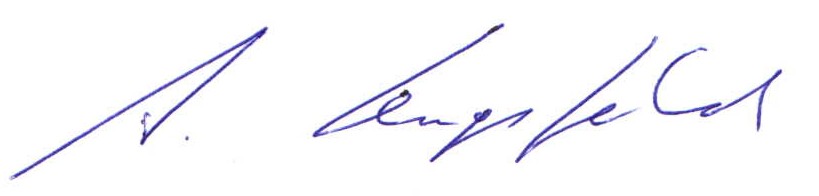 ____________________       Lengsfeld (Rektor)